Школьная служба медиации (ШСМ)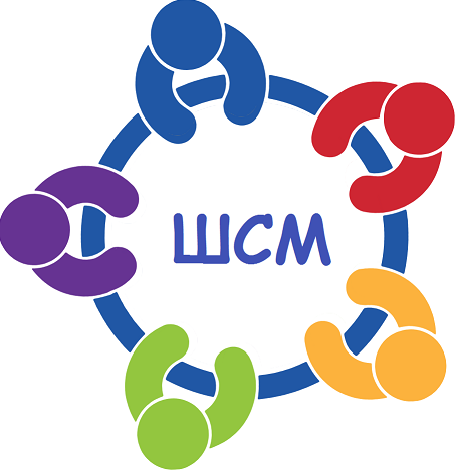 	Школьная служба медиации (ШСМ), она же Школьная служба  примирения (ШСП) — это, прежде всего, команда единомышленников (взрослых и детей), которая  решает возникшие в школе конфликты или противоречия через восстановительные программы, а также распространяет в школе восстановительную культуру.Миссия школьной службы примирения — развить и закрепить как культурную традицию способность людей к взаимопониманию.Цель школьной службы примирения —  развитие в образовательных учреждениях восстановительного способа реагирования на конфликты и правонарушения.Задачи службы примирения:Снижение административных и ориентированных на наказание реакций на конфликты, нарушения дисциплины и правонарушения несовершеннолетних.Развитие восстановительных практик,  таких как «Восстановительная медиация» (Программа примирения), «Круг сообщества», Профилактические Круги и т. д.Передача ценностей восстановительной культуры (таких как ответственность, взаимопонимание, поддержка  и т.д.) педагогам, администрации, школьникам и родителям.Включение восстановительного подхода в существующие в школе формы управления и воспитания (родительские собрания, педагогические и методические советы, классные часы  и пр.), налаживание взаимопонимания между разными участниками образовательного процесса.Ценности службы примирения:– Понимание интересов и ситуации противоположной стороны.
– Проговаривание проблемной ситуации вместо применения силы.
– Нормализация отношений.
– Самостоятельное принятие решений и принятие каждым ответственности за свой выбор и поведение.
– Поддержка и забота.
– Не клеймение (не «навешивание ярлыков»), но воссоединяющее стыжение.
– Не обвинять (не искать виноватого и его наказывать, а искать выход из ситуации).Зачем нужна медиация в школе:  – Медиация помогает разрешить конфликтную ситуацию конструктивным способом;– Медиация помогает сторонам примириться и восстановить отношения;– Медиация помогает участникам конфликтной ситуации вернуть контроль над ней, осознать свою ответственность, самостоятельно выработать пути решения проблемы и искупить вину.Принципы медиативного подхода:– Участие в работе службы примирения полностью осознанно и добровольно;– Стороны абсолютно равноправны;– Медиатор (сотрудник службы примирения) занимает нейтральную позицию, он не навязывает сторонам никаких решений, а способствует нахождению взаимопонимания;– Участие в работе службы примирения полностью конфиденциально.Как обратиться в службу примирения:	В МБОУ «ЦО № 4» работу службы примирения курирует педагог-психолог Д.А. Некрасова, по всем вопросам дети, родители и педагоги могут обратиться с понедельника по пятницу с 8:00 до 16:00 в кабинет № 20. Также информацию о конфликте вы можете сообщить классному руководителю, учителю, социальному педагогу с просьбой передать ситуацию в службу примирения. Нормативно-правовые основания работы специалистов служб примирения в России– Федеральный закон от 29 декабря 2012 г. № 273-ФЗ «Об образовании в Российской Федерации»; – Стратегия развития воспитания в Российской Федерации на период до 2025 года; – Методические рекомендации по созданию и развитию служб примирения в образовательных организациях, разосланные письмом МИНОБРНАУКИ РФ №07-4317 от 18.12.2015; – Распоряжение Правительства РФ от 22.03.2017 N 520-р «Об утверждении Концепции развития системы профилактики безнадзорности и правонарушений несовершеннолетних на период до 2020 года»; – Методические рекомендации по внедрению восстановительных технологий (в том числе медиации) в воспитательную деятельность образовательных организаций, разосланные письмом МИНОБРНАУКИ РФ N 07-7657 от 26.12.2017;– Федеральный проект "Современная школа" до 2024 года.Локальные документы ШСП МБОУ «ЦО № 4»– Положение о школьной службе примирения; – Приказ «О создании комиссии школьной службы примирения» № 57-Д от 01.09.2023 г. – План работы школьной службы примирения на 2023 – 2024 год. ДАЛЕЕ В РАЗДЕЛЕ ПОЛЕЗНАЯ ИНФОРМАЦИЯ ДЛЯ РОДИТЕЛЕЙ И УЧАЩИХСЯ